ХОД УРОКАРаздел долгосрочного плана: 7.3В ДвижениеРаздел долгосрочного плана: 7.3В ДвижениеШкола: Дата: Дата: ФИО учителя: Палкина Е.С.Класс: 7Класс: 7Количество присутствующих: Отсутствующих:Учебник:. Биология, 7 класс, Е.А. Очкур, Ж.Ж. Курмангалива, Алматы «Мектеп» 2017Учебник:. Биология, 7 класс, Е.А. Очкур, Ж.Ж. Курмангалива, Алматы «Мектеп» 2017Количество присутствующих: Отсутствующих:Тема урока: Органы движения у беспозвоночных и позвоночных животных. Органы движения у беспозвоночных и позвоночных животных. Цели обучения, которые достигаются на данном уроке 7.1.6.4 - сравнивать органы движения у беспозвоночных и позвоночных животных7.1.6.4 - сравнивать органы движения у беспозвоночных и позвоночных животныхЦели урокаУчащиеся могут:Объяснить строение органа движения животных в зависимости от влияния среды обитания Устанавливать взаимосвязь между средой обитания и способами движения животных.Учащиеся могут:Объяснить строение органа движения животных в зависимости от влияния среды обитания Устанавливать взаимосвязь между средой обитания и способами движения животных.Этап урока/ ВремяДействия педагогаДействия ученикаОцениваниеРесурсыОрганизационный момент  0-5 минут1.Приветствие. Психологический настрой «Улыбка»: Подарите улыбку друг другу,И всем нам прекрасное настроение!2. Тема и цель урокаслушают учителя, выполняют задания на слайдахустное комментирование учителяпрезентацияАктуализация опорных знаний5-10 минутВспоминаем материал прошлого урокаСтадия вызова (Ассоциативный ряд). На экране показаны различные органы передвижения животных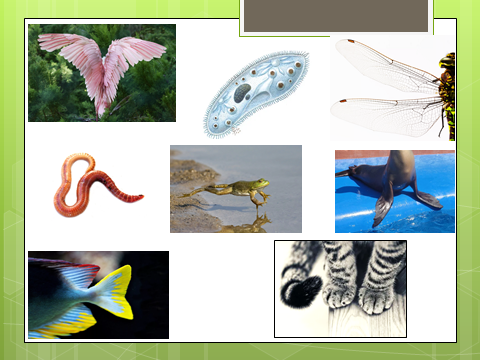 Слушают учителя, размышляют, высказывают свое мнениеустное комментирование учителяпрезентацияИзучение нового материала10-30 минутСовместно с учащимися определяются тема, цель урока.Изучение нового материала.Обучающимся предлагается выполнить задание: прочитать текст и ответить на вопросы.Синичкин календарь.Зинька была молодая Синичка. Целый день она перелетала с места на место, прыгала по заборам, по ветвям и крышам. Однажды она полетела в лес, узнать какие там новости. Зинька прыгала по веткам и осматривала кору. Тюк остреньким носом в трещину, раздолбит дырочку пошире – и тащит из-под коры букашку. Вытащит и съест. Много насекомышей заползает на зиму под кору.Смотрит: Лесная Мышь из-под снега выбежала. – Фу, напугалась! – говорит Лесная Мышь. – Я бегала и провалилась в берлогу, а в ней лежит Медведица и два новорождённых медвежонка. Хорошо, что они крепко спали и меня не заметили.Вдруг зашипело всё вокруг, побежала по лесу позёмка, загудел лес, и стало в нём темно. Откуда ни возьмись, налетел ветер, деревья закачались, снег посыпал, завился – началась пурга. Зинька летала и искала где можно спрятаться. Ей стало очень страшно в лесу. Хорошо, что Дятел пустил её в своё запасное дупло, а то пропала бы Синичка. (Виталий Бианки)Кто? (Живые организмы) – синичка, лесная мышь.Как? (Передвигаются) – перелетала, прыгала, заползает, вытащит.Какие? (Органы) – крылья, лапы.Зачем? (Передвигаются) – поиск пищи, зимуют, прячутся.Чем? (Отличается движение)- скоростью.Обучающиеся записывают  ответы на вопросы, затем обсуждают в парах. Желающие могут прочитать свои ответы вслух.- Давайте подумаем , каким способом передвигаются животные.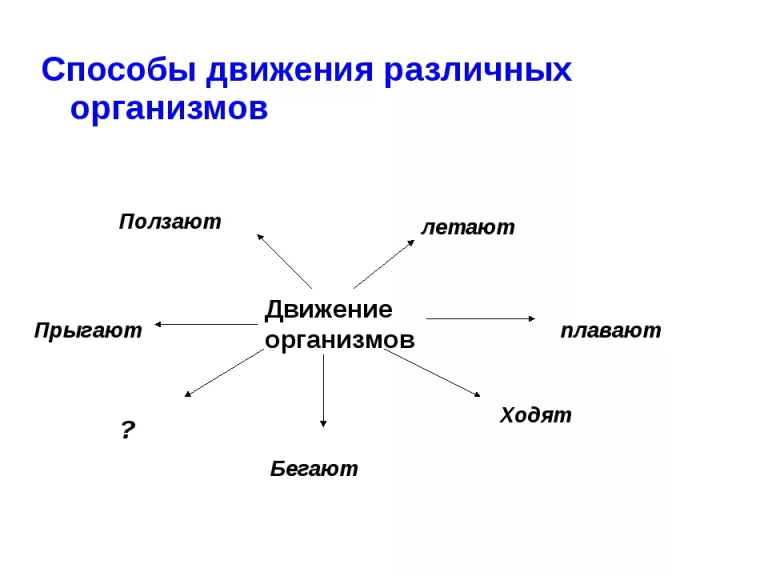 Дети делают вывод о способах передвижения животных, органах движения. Анализируют роль движения в жизни животных.Называют тему урока и цели урока.Читают текст , отвечают на вопросы:Кто? (Живые организмы).Как? (Передвигаются) .Какие? (Органы) .Зачем? (Передвигаются) .Чем? (Отличается движение).Размышляют, дополняют схему.устное комментирование учителяустное комментирование учителяПрезентацияПрезентацияИзучение нового материала10-30 минутРабота в группах Группы работают с раздаточным материалом. Задание: 1 группа – Движение простейших.2 группа – Движение беспозвоночных животных.3 группа – Движение позвоночных животных.Выступления групп. Группы презентуют свои работы. Остальные группы оценивают по форме «Две звезды и одно пожелание». (Учащиеся отмечают две положительные стороны выступления и дают одну рекомендацию по улучшению выступления на будущее, с учетом ранее выработанных критериев).Задание. Укажите способы передвижения животных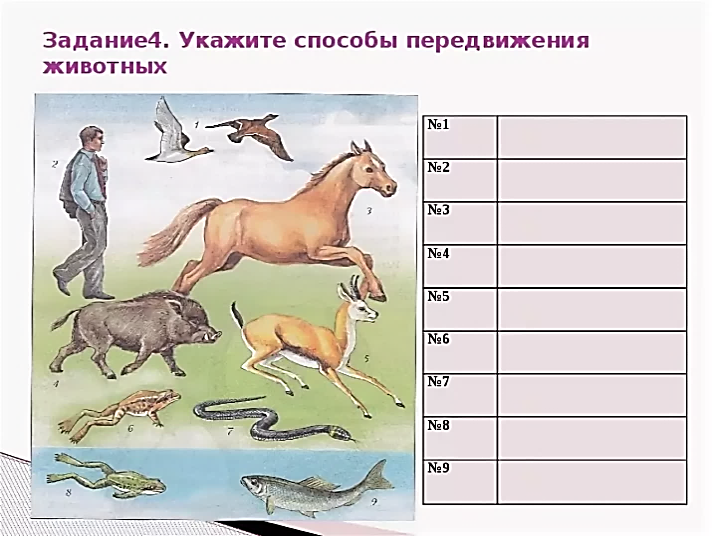 Взаимопроверка.Рабата в группах.Выступления групп.Каждый ученик индивидуально выполняет заданиеОбмениваются работами.устное комментирование учителяУчебник, тетрадь ПрезентацияЗакрепление полученных знаний30-37 минутЗаполните таблицу: Взаимосвязь между средой обитания и способами передвижения организма.(Ф.О)Дескриптор Обучающийсяуказывает среду обитанияназывает способы передвиженияустанавливает взаимосвязь специальных органов движения со средой обитанияЗаполняют таблицу.устное комментирование учителяПрезентацияДомашнее задание37-38 минут§ 38, найти в дополнительной литературе и Интернете ответ на вопрос: как человек использует знания о движении животных?§ 38, найти в дополнительной литературе и Интернете ответ на вопрос: как человек использует знания о движении животных?§ 38, найти в дополнительной литературе и Интернете ответ на вопрос: как человек использует знания о движении животных?§ 38, найти в дополнительной литературе и Интернете ответ на вопрос: как человек использует знания о движении животных?Рефлексия«10 баллов»38-40 минут «10 баллов»Оценить по 10-бальной шкале работу на занятии с позиции:«Я» 0______10«Мы» 0______10«Дело» 0______10 «10 баллов»Оценить по 10-бальной шкале работу на занятии с позиции:«Я» 0______10«Мы» 0______10«Дело» 0______10 «10 баллов»Оценить по 10-бальной шкале работу на занятии с позиции:«Я» 0______10«Мы» 0______10«Дело» 0______10 «10 баллов»Оценить по 10-бальной шкале работу на занятии с позиции:«Я» 0______10«Мы» 0______10«Дело» 0______10